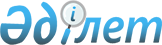 О внесении изменений и дополнений в Закон Республики Казахстан
"О государственной службе"Закон Республики Казахстан от 8 июля 2005 года N 75

      


Статья 1.


 Внести в 
 Закон 
 Республики Казахстан от 23 июля 1999 г. "О государственной службе" (Ведомости Парламента Республики Казахстан, 1999 г., N 21, ст. 773; 2001 г., N 13-14, ст. 170; 2003 г., N 4, ст. 24; N 18, ст. 142) следующие изменения и дополнения:




      1) статью 1 дополнить абзацем одиннадцатым следующего содержания:



      "ротация - должностные перемещения политических государственных служащих между государственными органами, а также между структурными подразделениями государственного органа.";




      2) в статье 5:



      в пункте 1:



      подпункт 8) после слова "программам" дополнить словом "подготовки,";



 



      дополнить подпунктами 8-1), 14-1) следующего содержания:



      "8-1) согласование досрочного снятия дисциплинарных взысканий с административных государственных служащих за совершение коррупционного правонарушения;";



 



      "14-1) разработка предложений по повышению качества услуг, предоставляемых государственными органами;";



 



      дополнить пунктом 2-1 следующего содержания:



      "2-1. Уполномоченный орган имеет в областях, городе республиканского значения, столице дисциплинарные советы, положение о которых утверждается Президентом Республики Казахстан по представлению уполномоченного органа.";




      3) пункт 4 статьи 10 дополнить подпунктом 6-2) следующего содержания:



      "6-2) совершившее коррупционное преступление;";




      4) в статье 12:



      в пункте 2:



      слова "административным", "административного" исключить;



 



      дополнить частью второй следующего содержания:



      "При наличии у государственного служащего не снятого в установленном законодательством Республики Казахстан порядке дисциплинарного взыскания за коррупционное правонарушение занятие административной государственной должности в порядке перевода не допускается.";



 



      пункт 3 изложить в следующей редакции:



      "3. Право на занятие административной государственной должности вне конкурсного отбора имеют депутаты Парламента, депутаты маслихатов, работающие на постоянной основе, политические государственные служащие, судьи, прекратившие свои полномочия, за исключением прекративших их по отрицательным мотивам, и соответствующие предъявляемым квалификационным требованиям. Порядок занятия административных государственных должностей депутатами Парламента, депутатами маслихатов, работающими на постоянной основе, политическими государственными служащими, судьями определяется Президентом Республики Казахстан.";




      5) в статье 14:



      пункт 9 дополнить словами "и его территориальными подразделениями";



 



      в пункте 10 слова "с момента прохождения конкурса" заменить словами "со дня их зачисления";




      6) пункт 1 статьи 15 изложить в следующей редакции:



      "1. Для гражданина, принятого на административную государственную службу впервые или вновь после ее прекращения, а также принятого на административную государственную должность вышестоящей категории, может быть установлено испытание на срок до трех месяцев.";




      7) статью 16 дополнить предложением вторым следующего содержания:



      "Не подлежат тестированию административные государственные служащие, имеющие стаж работы в государственных органах не менее 20 лет.";




      8) дополнить статьей 18-1 следующего содержания:



      "Статья 18-1. Ротация


      



      На государственной службе может осуществляться ротация политических государственных служащих. Порядок и условия ротации политических государственных служащих определяются Президентом Республики Казахстан по представлению уполномоченного органа.";




      9) статью 20 изложить в следующей редакции:



      "Статья 20. Кадровый резерв государственной службы


      



      1. Для занятия политических и административных государственных должностей формируется кадровый резерв государственной службы.



      2. Порядок формирования и организация работы с кадровым резервом регулируются Положением о кадровом резерве государственной службы, утверждаемым Президентом Республики Казахстан по представлению уполномоченного органа.";




      10) в статье 27:



      пункт 1 дополнить подпунктом 7-1) следующего содержания:



      "7-1) вступление в законную силу обвинительного приговора суда;";



 



      в подпункте 10) слова "о труде и государственной службе" исключить;



 



      в пункте 2 слова "от должностей" исключить.




      


Статья 2.


 Настоящий Закон вводится в действие со дня его официального опубликования, за исключением абзацев седьмого и восьмого подпункта 2) статьи 1, которые вводятся в действие с 1 июля 2005 года.


      

Президент




      Республики Казахстан


					© 2012. РГП на ПХВ «Институт законодательства и правовой информации Республики Казахстан» Министерства юстиции Республики Казахстан
				